Retigo Orange Plus 611b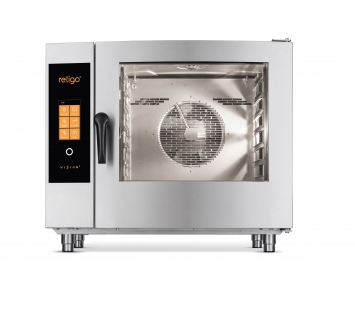 Nová řada konvektomatů Retigo Orange Vision Plus přináší zcela nový standard, který kombinuje úžasnou jednoduchost ovládání díky 7“ dotykovému displeji se systémem Vision Controls a skvělou výbavu v základní ceně včetně 99 programů. Široké možnosti volitelné konfigurace umožní poskládat zařízení na míru potřebám kuchyně.Retigo Vision, velikost 611, je ideální pro provozy s kapacitou 51-150 jídel denně. Rozměr gastronádob je GN 1/1 (530x325 mm).Technické údaje:Napájení	400 VPříkon		10,9 kWVývin páry	bojlerKapacita	7 x GN 1/1Rozměry	933 x 786 x 821 mmProdejní cena	149.900,- bez DPHVolitelné vybaveníOpačné otevírání dveří		9.500,-Bezpečnostní otevírání dveří	1.260,-1000 programů			8.900,-Teplotní sonda			7.900,-Klapka pro odtah par		8.500,-Ruční sprcha pevná		7.900,-Podstavec			cena dle specifikace